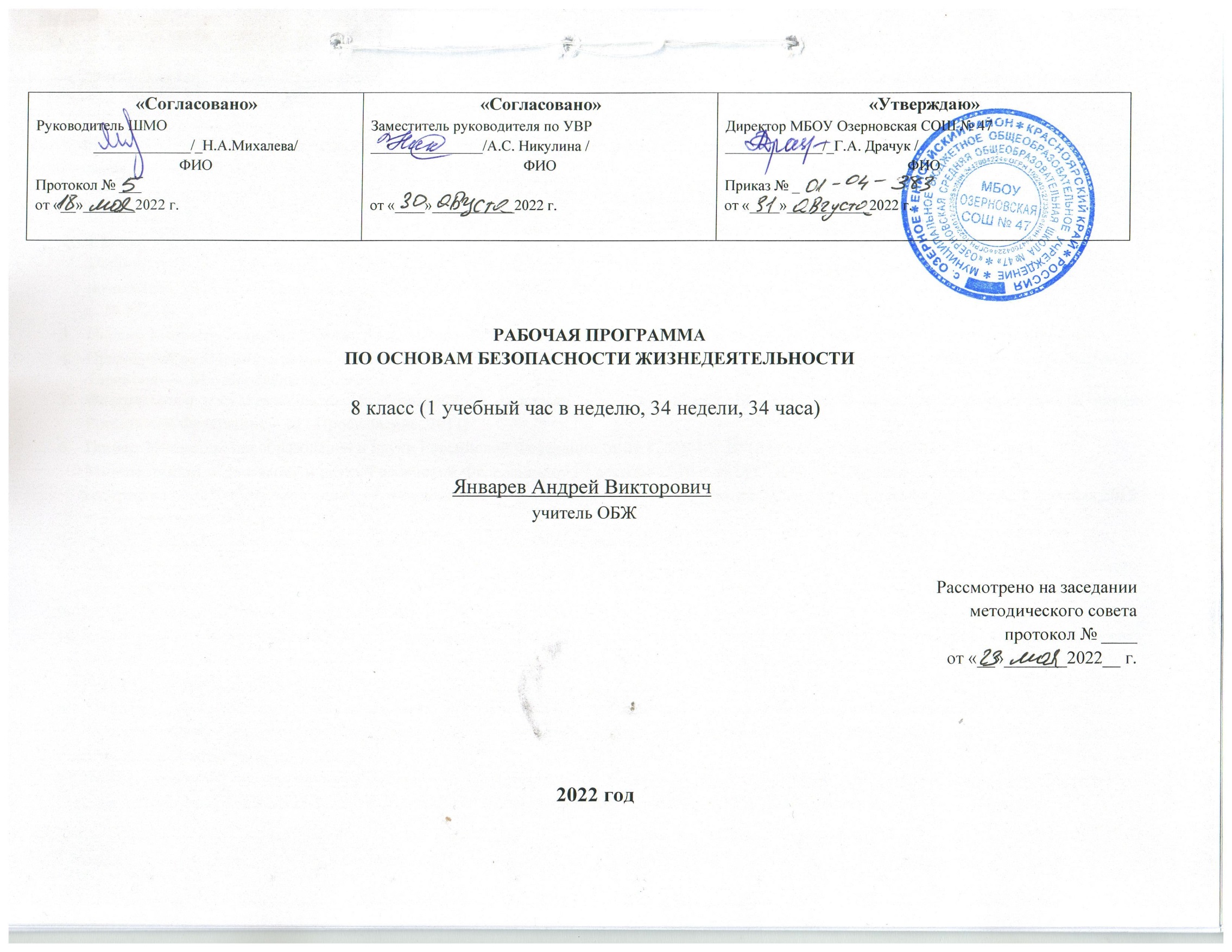 Пояснительная записка	Рабочая программа по основам безопасности жизнедеятельности  составлена на основании следующих нормативно-правовых документов и методических материалов:Федеральный закон от 29.12.2012 г. № 273-ФЗ  «Об образовании в Российской Федерации» (редакция от 31.12.2014 г. с изменениями от 06.04.2015 г.)Приказ Министерства образования и науки Российской Федерации от 31.03.2014 г. № 253, «Об утверждении федерального перечня учебников, рекомендованных к использованию при реализации имеющих государственную аккредитацию образовательных программ начального общего, основного общего, среднего общего образования» (Зарегистрировано в Минюсте Российской Федерации 17.02.2012 г. № 23251);Письмо Министерства образования и науки Российской Федерации от 29.04.2014 г. № 08-548 «о федеральном перечне учебников»;Примерной рабочей программы  «Основы безопасности жизнедеятельности : 5—9 классы» Н. Ф. Виноградовой, Д. В. Смирнова, А. Б. Таранина. — М. : Просвещение, 2021.Федерального государственного образовательного стандарта основного общего образования /Министерство образования и науки Российской Федерации. – М.: Просвещение, 2011;Приказ Министерства образования и науки Российской Федерации от 29.12.2014 г. № 1644 «О внесении изменений в приказ Минитстерства образования и науки Российской Федерации от 17 декабря . №1897 «Об утверждении федерального государственного образовательного стандарта общего образования» (зарегистрирован в Минюсте Российской Федерации 6 февраля . регистрационный номер № 35915 9с 21.02.2015 г.)Учебный план МБОУ Озерновская СОШ № 47 на 2021-2022 учебный год;Положение о рабочей программе по учебному предмету (курсу) педагога МБОУ Озерновская СОШ № 47, осуществляющего функции введения ФГОС.ООП ООО МБОУ Озерновская СОШ № 47Концепция преподавания учебного предмета «Основы безопасности жизнедеятельности» в образовательных организациях Российской Федерации, реализующих основные общеобразовательные программы, утверждённая решением Коллегии Министерства просвещения России от 24 декабря 2018 года № ПК-1 вн. Порядок  организации и осуществления образовательной деятельности по основным общеобразовательным программам – образовательным программам начального общего, основного общего и среднего общего образования, утвержденного приказом Минпросвещения России от 22.03.2021 № 115 Приказ Министерства просвещения российской Федерации от 11.12.2020 № 712 «О внесении изменений в некоторые федеральные государственные образовательные стандарты общего образования по вопросам воспитания обучающихся»;Рабочая программа воспитания МБОУ Озерновская СОШ № 47.Особенности рабочей программы по предмету.Понятийная база и содержание предмета ОБЖ основаны на положениях федеральных законов Российской Федерации и других нормативно-правовых актов в области безопасности личности, общества и государства.За основу проектирования структуры и содержания авторской программы принят модульный принцип ее построения (по разделам) и комплексный подход к наполнению содержания для формирования у учащихся современного уровня культуры безопасности жизнедеятельности, индивидуальной системы здорового образа жизни и антитеррористического поведения.Общие цели учебного предмета для ступени обучения.– усвоение учащимися правил безопасного поведения в чрезвычайных ситуациях природного, техногенного и социального характера;– понимание ими важности укрепления, сохранения и защиты своего здоровья как личной и общественной ценности;– уяснение и принятие учащимися достижений гражданского общества: права человека, правовое государство, семейные ценности, справедливость и ответственность органов власти;– антиэкстремистское и антитеррористическое мышление и поведение учащихся, их нетерпимость к действиям и намерениям, представляющим угрозу для жизни человека;– отрицательное отношение учащихся у приему психоактивных веществ, в том числе наркотиков, табакокурению и употреблению алкогольных напитков;– готовность и стремление учащихся к нравственному самосовершенствованию.К проведению занятий привлекаются представители различных инспекторских служб для привития учащимся навыков выживания в опасных ситуациях, возникающих в повседневной жизни: в чрезвычайной ситуации техногенного  характера и защита от них; по оказанию первой доврачебной помощи при массовых поражениях, отравлениях; основам здорового образа жизни.Программа курса направлена на формирование универсальных (метапредметных) умений, навыков, способов деятельности, которыми должны овладеть учащиеся, на развитие познавательных и творческих способностей и интересов через уроки освоения нового материала, уроки-практикумы, уроки деловой игры.Изменение форм организации и видов деятельности в условиях применения дистанционных образовательных технологий отражается в листе корректировки с указанием причины корректировки и способа корректировки.Тематическое планирование по ОБЖ составлено с учетом программы воспитания МБОУ Озерновская СОШ № 47, утвержденной приказом от 30.08.2021 № 01-04-287. Воспитательный потенциал данного учебного предмета обеспечивает реализацию целевых приоритетов воспитания обучающихся на уровне основного общего образования.В воспитании обучающихся подросткового возраста (уровень основного общего образования) целевым приоритетом является создание благоприятных условий для развития социально значимых отношений обучающихся, и, прежде всего, ценностных отношений: К семье как главной опоре в жизни человека и источнику его счастья;К труду как основному способу достижения жизненного благополучия человека, залогу его успешного профессионального самоопределения и ощущения уверенности в завтрашнем дне;К своему отечеству, своей малой и большой Родине как месту, в котором человек вырос и познал первые радости и неудачи, которая завещана ему предками и которую нужно оберегать;К природе как источнику жизни на Земле, основе самого ее существования, нуждающейся в защите и постоянном внимании со стороны человека;К миру как главному принципу человеческого общежития, условию крепкой дружбы, налаживания отношений с коллегами по работе в будущем и создания благоприятного микроклимата в своей собственной семье;К знаниям как интеллектуальному ресурсу, обеспечивающему будущее человека, как результату кропотливого, но увлекательного учебного труда;К культуре как духовному богатству общества и важному условию ощущения человеком полноты проживаемой жизни, которое дают ему чтение, музыка, искусство, театр, творческое самовыражение;К здоровью как залогу долгой и активной жизни человека, его хорошего настроения и оптимистичного взгляда на мир;К окружающим людям как безусловной и абсолютной ценности, как равноправным социальным партнерам, с которыми необходимо выстраивать доброжелательные и взаимоподдерживающие отношения, дающие человеку радость общения и позволяющие избегать чувства одиночества;К самим себе как хозяевам своей судьбы, самоопределяющимся и самореализующимся личностям, отвечающим за свое собственное будущее.Формируемые социально значимые и ценностные отношения отражены в тематическом планировании данной рабочей программы.Приоритетные виды и формы контроля.Текущая аттестация проводится в форме письменных работ, экспресс-контроля, тестов, само и взаимоконтроля; промежуточная аттестация – контрольная работа.Сроки реализации программы.Программа с 7 по 9 класс рассчитана на один год обучения в каждом классе, в учебном плане на изучение ОБЖ основной школы отводится 1 учебный час в неделю, в течение года обучения 7-8 классы - 34 недели, 9 класс – 33 недели. Всего за три года обучения 101 час.Содержание по функциональной грамотности и технологическому образованию формируют темы, отмеченные следующими условными обозначениями:МГ – математическая грамотность;ЧГ – читательская грамотность;ФГ – финансовая грамотность;ЕНГ – естественно – научная грамотностьТО – технологическое образованиеСтруктура рабочей программы.Пояснительная записка.Общая характеристика учебного предмета.Описание места учебного предмета в учебном плане. Личностные, метапредметные и предметные результаты освоения учебного предметаСодержание учебного предмета.Учебно–тематическое планированиеОписание учебно-методического и материально технического обеспечения образовательного процессаПланируемые результаты изучения учебного предметаОбщая характеристика учебного предмета    Одной из ключевых образовательных задач в основной школе является формирование ценности здорового и безопасного образа жизни; усвоение и выполнение правил индивидуального и коллективного безопасного поведения вчрезвычайных ситуациях, угрожающих жизни и здоровью людей, правил безопасного поведения на транспорте и дорогах.Школьники 7 класса самостоятельно передвигаются по улицам и дорогам, посещают игровые площадки, выбирают по своему усмотрению занятия и игры. Они довольно часто находятся дома одни, пользуются бытовыми электроприборами и газовыми плитами, участвуют в разнообразной семейной хозяйственно-бытовой деятельности. Недостаточная готовность к принятию правильных решений в различных жизненных ситуациях, а иногда отсутствие способности к предвидению последствий своего поведения, неумение осуществлять самоконтроль и самооценку довольно часто приводят подростка к ошибочным действиям, несчастным случаям и трагическим результатам.Школьники 8—9 классов вступают в пору юношества. Их отличает такая особенность психического развития, как юношеский максимализм, то есть проявления категоричности и прямолинейности в суждениях. Они склонны к конфликтам и часто не готовы к позитивному диалогу. Им недостаёт сдержанности и гибкости. Старшие подростки и юноши стремятся к подражанию взрослым, часто рассматривают негативные проявления как признаки самостоятельности и взрослости.Они недооценивают необходимость критической оценки своих действий и поступков, часто безответственно относятся даже к своему здоровью. В то же время школьники этого возраста активны, умны, сообразительны, многие из них технически грамотны, прекрасно владеют компьютером, часто и подолгу общаются в Интернете. Это говорит о том, что подростковый и юношеский возраст — наиболее благоприятный период развития человека, когда осознаются многие проблемы, связанные с жизнедеятельностью, её охраной, защитой и правильной безопасной организацией.Основные цели изучения предмета «Основы безопасности жизнедеятельности»:- формирование у обучающихся сознательного и ответственного отношения к личной безопасности и безопасности окружающих;- развитие навыков сохранения жизни и здоровья в неблагоприятных, угрожающих жизни условиях, умений оказывать своевременную и грамотную помощь себе и другимпострадавшим;- воспитание способности к самоконтролю и самооценке поведения в ситуациях, которые могут стать опасными для жизни и здоровья окружающих, развитие умения предвидеть последствия своего и чужого поведения;- воспитание организованности, дисциплинированности, стремления к самосовершенствованию, физическому и духовно-нравственному развитию.Особенность курса «Основы безопасности жизнедеятельности» состоит в его практической направленности. Главными методами обучения являются рефлексивный анализ конкретных жизненных ситуаций, с которыми могут встретиться обучающиеся, а также практические занятия, на которых они получают умения и навыки, необходимые для предупреждения опасных и чрезвычайных ситуаций, правильного поведения в тех случаях, если они произошли. В процессе изучения курса не только расширяются представления обучающихся о правилах безопасности в повседневной жизни, но и обсуждаются конкретные реальные ситуации, связанные с бытовыми, природными, техногенными и социальными явлениями, которые могут быть опасны для здоровья и жизни человека.3.	Описание места учебного предмета в учебном плане4. Личностные, метапредметные и предметные результаты освоения учебного предметаЛичностные результаты:– усвоение правил индивидуального и коллективного безопасного поведения в чрезвычайных и экстремальных ситуациях, а также правил поведения на дорогах и на транспорте;– формирование понимания ценности здорового, разумного и безопасного образа жизни;– усвоение гуманистических, демократических и традиционных ценностей многонационального российского общества, воспитание патриотизма, чувства ответственности и долга перед родиной;– формирование ответственного отношения к учению, готовности и способности к саморазвитию и самообразованию, осознанному выбору профессии и построению индивидуальной траектории дальнейшего образования;– формирование целостного мировоззрения, соответствующего современному уровню развития науки и общества, учитывающего социальное, культурное, языковое и духовное многообразие современного мира;– формирование готовности и способности вести диалог с другими людьми и достигать в нем взаимопонимания;– освоение социальных норм, правил и форм поведения в различных группах и сообществах;– развитие правового мышления и компетентности при решении моральных проблем, формирование моральных качеств и нравственного поведения, осознанного и ответственного отношения к собственным поступкам;– формирование коммуникативной компетентности в общении и сотрудничестве со сверстниками, старшими и младшими в процессе образовательной, общественно полезной, учебной, исследовательской, творческой и других видов деятельности;– формирование экологической культуры на основе признания ценности жизни во всех ее проявлениях и необходимости ответственного и бережного отношения к окружающей среде;– осознание значения семьи в жизни человека и общества, принятие ценностей семейной жизни, уважительное и заботливое отношение к членам своей семьи;– формирование антиэкстремистского и антитеррористического мышления и поведения, потребностей соблюдать нормы здорового и разумного образа жизни, осознанно выполнять правила безопасности жизнедеятельности.Метапредметные результаты:– умение самостоятельно определять цели своего обучения, формулировать и ставить перед собой новые задачи в учебе и познавательной деятельности, развивать мотивы и интересы в этих видах деятельности;– умение самостоятельно планировать пути достижения поставленных целей и осознанно выбирать наиболее эффективные способы решения учебных и познавательных задач;– умение согласовывать свои действия в опасных и чрезвычайных ситуациях с прогнозируемыми результатами, определять их способы, контролировать и корректировать их в соответствии с изменениями обстановки;– умение оценивать собственные возможности при выполнении учебных задач в области безопасности жизнедеятельности и правильность их решения;– овладение навыками принятия решений, осознанного выбора путей их выполнения, основами самоконтроля и самооценки в учебной и познавательной деятельности;– умение формулировать понятия в области безопасности жизнедеятельности, анализировать и выявлять причинно-следственные связи внешних и внутренних опасностей среды обитания и их влияние на деятельность человека;– умение воспринимать и перерабатывать информацию, моделировать индивидуальные подходы к обеспечению личной безопасности в повседневной жизни, опасных и чрезвычайных ситуациях;– освоение приемов действий и способов применения средств защиты в опасных и чрезвычайных ситуациях природного, техногенного и социального характера;– умение разработать индивидуально и в группе, организовывать учебное сотрудничество и совместную деятельность с учителем и сверстниками, формулировать, аргументировать и отстаивать свое мнение, находить общее решение и разрешать конфликты на основе согласования позиций и учета интересов;– умение правильно применять речевые средства для выражения своих чувств, мыслей и потребностей при решении различных учебных и познавательных задач;– формирование и развитие компетентности в области использования информационно-коммуникационных технологий для решения задач обеспечения безопасности;– формирование и развитие мышления безопасной жизнедеятельности, умение применять его в познавательной, коммуникативной и социальной практике, для профессиональной ориентации.Предметные результаты:– формирование современной культуры безопасности жизнедеятельности на основе осознания и понимания необходимости защиты личности, общества и государства от чрезвычайных ситуаций природного, техногенного и социального характера;– формирование убеждения в необходимости безопасного здорового и разумного образа жизни;– понимание значимости современной культуры безопасности жизнедеятельности для личности и общества;– понимание роли государства и действующего законодательства в обеспечении национальной безопасности и защиты населения от опасных и чрезвычайных ситуаций природного, техногенного и социального характера, в том числе от экстремизма и терроризма;– понимание необходимости подготовки граждан к военной службе;– формирование установки на здоровый и разумный образ жизни, исключающий употребление алкоголя, наркотиков, табакокурение и нанесение иного вреда здоровью;– формирование антиэкстремистской и антитеррористической личностной позиции;– понимание необходимости сохранения природы и окружающей среды для полноценной жизни человека;– знание основных опасных и чрезвычайных ситуаций природного, техногенного и социального характера, включая экстремизм и терроризм, их последствий для личности, общества и государства;– знание безопасного поведения в условиях опасных и чрезвычайных ситуаций, умение применять их на практике;– умение оказать первую самопомощь и первую помощь пострадавшим;– умение предвидеть возникновение опасных ситуаций по их характерным признакам, а также на основе информации из различных источников;– умение принимать обоснованные решения в конкретной опасной ситуации с учетом реально складывающейся обстановки и индивидуальных возможностей;– овладение основами экологического проектирования безопасной жизнедеятельности с учетом природных, техногенных и социальных рисков на территории проживания.5. Содержание учебного курса (8 класс)Опасности, с которыми мы сталкиваемся на природе (8 часов)Ядовитые растения нашей местности, их влияния на здоровье человека. Правила сбора грибов, которые помогут избежать отравления. Поведение в лесу при встречах с опасными животными. Гроза в лесу.Водоём зимой и летом. Причины возникновения опасных ситуаций на воде. Действия в неожиданных ситуациях. Выполнение правил поведения при купании. Умения отдыхать на воде. Правила катания на лодке. Помощь утопающему.Приёмы проведения искусственного дыхания. Правила поведения на льду. Расширение кругозора. Ядовитые растения, мифы о грибах, опасные земноводныеСовременный транспорт и безопасность (10 часов)Транспорт в современном мире. Виды транспортных средств. Негативное воздействие транспорта на природу.Чрезвычайные ситуации на дорогах. Причины и последствия дорожно - транспортных происшествий, поведение их участников, помощь пострадавшим. Метро — транспорт повышенной опасности. Возможные опасные ситуации, связанные с метро. Правила поведения в метро.Правила поведения пассажиров на борту авиалайнера. Нестандартные ситуации во время полёта.Меры предосторожности при ухудшении самочувствия во время полёта.Особенность железнодорожного транспорта. Правила поведения при крушении поезда, при возникновении в вагоне пожара.Расширение кругозора. Экологически безопасный транспорт, ремни безопасности, наказания за нарушения правил безопасного полётаБезопасный туризм (16 часов)Виды активного туризма: пеший, водный, лыжный, горный, конный, парусный, вело-, спелео-, авто-, мото- и другие опасности, подстерегающие туриста.Обязанности туриста в туристской группе. Зависимость безопасности в туристском походе от подготовленности каждого туриста и всей туристской группы.Объективные трудности турпохода. Субъективные трудности турпохода. Движение по туристскому маршруту. Правила безопасности в туристском походе. Преодоление естественных препятствий. Рациональное распределение группового снаряжения между участниками похода. Требования к составлению графика движения туристской группы. Туризм и экология окружающей среды. Обеспечение безопасности при переправах через реки. Способы переправы через водотоки (реки): «вброд», «на плавсредствах», «над водой», «вплавь», «по льду». Алгоритм проведения разведки перед преодолением естественного препятствия.Распределение ролей между участниками похода при организации переправ. Если турист отстал от группы... Алгоритм (правила) обеспечения собственной безопасности туриста, который оказался в лесу один (отстал от группы). Состав индивидуального аварийного набора туриста. Действия туристской группы в ЧС по организации поиска туриста, отставшего от группы. Основные правила безопасности при выборе места для организации бивуака туристской группы.Требования безопасности к бивуаку туристской группы при организации вынужденной остановки на ночлег. Типы костров, используемых в туризме, и их назначение. Правила разведения костров.Подготовка к водному туристскому походу. Правила безопасного поведения в водном походе. Требования к специальному личному туристскому снаряжению в водном походе. Правила безопасности в путешествиях с использованием плавсредств.Узлы в туристском походе. Функции, свойства и особенности узлов, используемых туристами в путешествиях. Требования к узлам, продиктованные практикой их применения в походных условиях. Положительные качества и недостатки разных видов узлов, используемых в походах.Расширение кругозора. Требования к подбору рюкзака для туристского похода6. Учебно-тематическое планированиеУчебно-тематический план.Календарно-тематическое планирование.7. Описание учебно-методического  и материально-технического обеспечения образовательного процессаЕвлахов В. М. Основы безопасности жизнедеятельности. 5—11 классы: тематическое планирование. — М.: Дрофа. Виноградова, Н. Ф. Основы безопасности жизнедеятельности : 5—9 классы : рабочая программа / Н. Ф. Виноградова, Д. В. Смирнов, А. Б. Таранин. — М. : Просвещение, 2021. — 92, [4] с.Виноградова, Н. Ф. Основы безопасности жизнедеятельности : 5—9 классы : методическое пособие / Н. Ф. Виноградова, Д. В. Смирнов. — М. : Вентана-Граф, 2017. — 103 с.Фролов М. П. Безопасное поведение на дорогах. 5—10 классы: программы дополнительного образования. — М.: Дрофа.Винник А. Л. Основы безопасности жизнедеятельности. Предпрофильное обучение. 8—9 классы: программы элективных курсов. — М.: Дрофа.Дурнев Р. А., Смирнов А. Т. Формирование основ культуры безопасности жизнедеятельности школьников. 5—11 классы: методическое пособие — М.: Дрофа.Евлахов В. М. Основы безопасности жизнедеятельности. Методика проведения занятий в общеобразовательном учреждении: учебно-методическое пособие. — М.: Дрофа.Латчук В. Н., Миронов С. К. Основы безопасности жизнедеятельности. Терроризм и безопасность человека: учебно-методическое пособие. — М.: Дрофа.Михайлов А. А. Игровые занятия в курсе «Основы безопасности жизнедеятельности». 5—9 классы: учебно-методическое пособие. — М.: Дрофа.Соловьев С. С. Основы безопасности жизнедеятельности. Алкоголь, табак и наркотики — главные враги здоровья человека: учебно-методическое пособие. — М.: Дрофа.Евлахов В. М. Раздаточные материалы по основам безопасности жизнедеятельности. 5—9 классы. — М.: Дрофа.Вольхин С. Н., Ляшко В. Г., Снегирев А. В., Щербаков В. А. Основы защиты от терроризма: учебное пособие. — М.: Дрофа.Справочные пособияАкимов В. А., Дурнее Р. А., Миронов С. К. Защита от чрезвычайных ситуаций. 5—11 классы. — М.: Дрофа.Латчук В. Н., Миронов С. К. Безопасность при пожарах: справочник по основам безопасности жизнедеятельности. — М.: Дрофа.Латчук В. Н., Миронов С. К. Основы безопасности жизнедеятельности. Безопасность при террористических актах. — М.: Дрофа.Мультимедийные изданияОсновы безопасности жизнедеятельности. 5–9 классы: электронное пособие. — М.: Дрофа.Стационарные наглядные пособияТаблицы по основам безопасности жизнедеятельности (М.: Дрофа)8. Планируемые результаты изучения учебного предметаВ  результате изучения основ безопасности жизнедеятельности в 7 - 9 классах выпускник научится:принимать решения и грамотно действовать, обеспечивая личную безопасность при возникновении чрезвычайных ситуаций;предвидеть возникновение наиболее часто встречающихся опасных ситуаций по их характерным признакам;действовать при угрозе возникновения террористического акта, соблюдая правила личной безопасности;пользоваться средствами индивидуальной и коллективной защиты;оказывать первую медицинскую помощь при неотложных состояниях.Кроме того, учащиеся должны обладать компетенциями по использованию полученных знаний и умений в практической деятельности и в повседневной жизни для:обеспечения личной безопасности в различных опасных и чрезвычайных ситуациях природного, техногенного и социального характера;подготовки и участия в различных видах активного отдыха в природных;оказания первой медицинской помощи пострадавшим;выработки убеждений и потребности в соблюдении норм здорового образа жизнипотенциальные опасности природного, техногенного и социального характера, наиболее часто возникающие в повседневной жизни, их возможные последствия и правила личной безопасности;основные виды активного отдыха в природных условиях и правила личной безопасности при активном отдыхе в природных условиях;систему взглядов, принятых в Российской Федерации, по обеспечению безопасности личности, общества и государства от внешних и внутренних угроз;наиболее часто возникающие чрезвычайные ситуации природного, техногенного и социального характера, их последствия и классификацию;основные виды террористических актов, их цели и способы осуществления;законодательную и нормативно-правовую базу Российской Федерации по организации борьбы с терроризмом;правила поведения при угрозе террористического акта;государственную политику противодействия наркотизму;основные меры по профилактике наркомании. Выпускник получит возможность научиться:практическим применениям полученных знаний и умений:для обеспечения личной безопасности в различных опасных и чрезвычайных ситуациях природного, техногенного и социального характера;для подготовки и участия в различных видах активного отдыха в природных условиях;для оказания первой помощи пострадавшим;для формирования убеждений и потребности в соблюдении норм разумного и здорового образа жизниРезультаты формирования функциональной грамотности:ЧГ: учащиеся овладеют читательским умением поиска информации и понимаем текста, получат возможность преобразовывать, интерпретировать, анализировать и оценивать информацию;МГ: учащиеся получат возможность познакомиться и научиться:- распознавать проблемы, которые возникают в окружающей действительности и могут быть решены средствами математики;- формировать эти проблемы на языке математики;- решать эти проблемы, используя математические факты и методы;- анализировать и использовать математические методы решения.ЕНГ: учащиеся получат возможность развить способность использовать естественно-научные знания, выявлять проблемы и делать обоснованные выводы, необходимые для понимания окружающего мира и тех изменений, которые вносит в него деятельность человека, а также для принятия соответствующих решений.ТО: учащиеся получат возможность:-  на ознакомительном уровне получить представления по технологиям сервиса, строительства, сферы быта, сельского хозяйства;- получат возможность развития личностных качеств (активности, инициативности, воли, любознательности), интеллекта, и творческих способностей;- познакомятся с общим представлением о мире, созданным умом и руками человека, об истории деятельности освоения мира, о реализации технологических замыслов и проектов;- познакомятся с разумным отношением к природе, умением видеть положительные и отрицательные стороны технического прогрессаПриложениеКритерии и нормы оценки знаний и умений обучающихсяОценка устных ответовОценка «5» выставляется, если  ученик:1. Показывает глубокое и полное знание и понимание всего объёма программного материала; полное понимание сущности рассматриваемых понятий, явлений и закономерностей, теорий, взаимосвязей; 2. Умеет составить полный и правильный ответ на основе изученного материала; выделять главные положения, самостоятельно подтверждать ответ конкретными примерами, фактами; самостоятельно и аргументировано делать анализ, обобщения, выводы. Устанавливать межпредметные (на основе ранее приобретенных знаний) и внутрипредметные связи, творчески применять полученные знания в незнакомой ситуации. Последовательно, чётко, связно, обоснованно и безошибочно излагать учебный материал; давать ответ в логической последовательности с использованием принятой терминологии; делать собственные выводы; формулировать точное определение и истолкование основных понятий, законов, теорий; при ответе не повторять дословно текст учебника; излагать материал литературным языком; правильно и обстоятельно отвечать на дополнительные вопросы учителя. Самостоятельно и рационально использовать наглядные пособия, справочные материалы, учебник, дополнительную литературу, первоисточники; применять систему условных обозначений при ведении записей, сопровождающих ответ; использование для доказательства выводов из наблюдений и опытов;3. Самостоятельно, уверенно и безошибочно применяет полученные знания в решении проблем на творческом уровне; допускает не более одного недочёта, который легко исправляет по требованию учителя; имеет необходимые навыки работы с приборами, чертежами, схемами и графиками, сопутствующими ответу; записи, сопровождающие ответ, соответствуют требованиям.Оценка «4» выставляется, если:1. Показывает знания всего изученного программного материала. Даёт полный и правильный ответ на основе изученных теорий; незначительные ошибки и недочёты при воспроизведении изученного материала, определения понятий дал неполные, небольшие неточности при использовании научных терминов или в выводах и обобщениях из наблюдений и опытов; материал излагает в определенной логической последовательности, при этом допускает одну негрубую ошибку или не более двух недочетов и может их исправить самостоятельно при требовании или при небольшой помощи преподавателя; в основном усвоил учебный материал; подтверждает ответ конкретными примерами; правильно отвечает на дополнительные вопросы учителя.2. Умеет самостоятельно выделять главные положения в изученном материале; на основании фактов и примеров обобщать, делать выводы, устанавливать внутрипредметные связи. Применять полученные знания на практике в видоизменённой ситуации, соблюдать основные правила культуры устной речи и сопровождающей письменной, использовать научные термины;3. Не обладает достаточным навыком работы со справочной литературой, учебником, первоисточниками (правильно ориентируется, но работает медленно). Оценка «3» ставится, если ученик:Усвоил основное содержание учебного материала, имеет пробелы в усвоении материала, не препятствующие дальнейшему усвоению программного материала; Материал излагает несистематизированно, фрагментарно, не всегда последовательно; Показывает недостаточную сформированность отдельных знаний и умений; выводы и обобщения аргументирует слабо, допускает в них ошибки. Допустил ошибки и неточности в использовании научной терминологии, определения понятий дал недостаточно четкие; Не использовал в качестве доказательства выводы и обобщения из наблюдений, фактов, опытов или допустил ошибки при их изложении; Испытывает затруднения в применении знаний, необходимых для решения задач различных типов, при объяснении конкретных явлений на основе теорий и законов, или в подтверждении конкретных примеров практического применения теорий; Отвечает неполно на вопросы учителя (упуская и основное), или воспроизводит содержание текста учебника, но недостаточно понимает отдельные положения, имеющие важное значение в этом тексте; 8. Обнаруживает недостаточное понимание отдельных положений при воспроизведении текста учебника (записей, первоисточников) или отвечает неполно на вопросы учителя, допуская одну-две грубые ошибки.Оценка «2»  ставится, если ученик:Не усвоил и не раскрыл основное содержание материала; Не делает выводов и обобщений. Не знает и не понимает значительную или основную часть программного материала в пределах поставленных вопросов; Или имеет слабо сформированные и неполные знания и не умеет применять их к решению конкретных вопросов и задач по образцу; 5. Или при ответе (на один вопрос) допускает более двух грубых ошибок, которые не может исправить даже при помощи учителя.Примечание.По окончанию устного ответа учащегося педагогом даётся краткий анализ ответа, объявляется мотивированная оценка. Возможно привлечение других учащихся для анализа ответа, самоанализ, предложение оценки.Оценка тестовых работПри проведении тестовых работ по ОБЖ критерии оценок следующие:«5» - 80 – 100 %;     «4» - 65 – 79 %;     «3» - 40 – 64 %;     «2» - менее 40 %. Оценка самостоятельных, практических и контрольных работОценка «5» ставится, если ученик:Выполнил работу без ошибок и недочетов; 2.  Допустил не более одного недочета.Оценка «4» ставится, если ученик выполнил работу полностью, но допустил в ней:Не более одной негрубой ошибки и одного недочета; 2.   Или не более двух недочетов.Оценка «3» ставится, если ученик правильно выполнил не менее половины работы или допустил:Не более двух грубых ошибок; Или не более одной грубой и одной негрубой ошибки и одного недочета; Или не более двух-трех негрубых ошибок; Или одной негрубой ошибки и трех недочетов; 5.   Или при отсутствии ошибок, но при наличии четырех-пяти недочетов.Оценка «2» ставится, если ученик:Допустил число ошибок и недочетов превосходящее норму, при которой может быть выставлена оценка «3»; Или если правильно выполнил менее половины работы. Примечание1. Учитель имеет право поставить ученику оценку выше той, которая предусмотрена нормами, если учеником оригинально выполнена работа.2. Оценки с анализом доводятся до сведения учащихся, как правило, на последующем уроке, предусматривается работа над ошибками, устранение пробелов.КлассКоличество часов для изучения предмета в классахКоличество часов для изучения предмета в классахКоличество учебных недельКоличество тем регионального содержанияКоличество практических, контрольных работ, бесед, экскурсий и т.д.КлассИнвариантная – 60 %Вариативная – 40 %Количество учебных недельКоличество тем регионального содержанияКоличество практических, контрольных работ, бесед, экскурсий и т.д.723113451682311347119231033412№ п/пТемаКол- вочасовВиды деятельностиЦелевые приоритеты воспитанияРаздел. 1. Опасности, с которыми мы сталкиваемся на природе.  81Ядовитые растения и грибы ЧГ1Слушание объяснений учителя.Слушание и анализ выступлений своих товарищей.8,3,6,42Поведение в лесу при встречах с опасными животными. ЕНГ1Анализ проблемных ситуаций.Выполнение заданийно классификации понятий8,6,3,43Гроза в лесу.1Самостоятельная работа с учебником.4Причины возникновения опасных ситуаций на воде.1Слушание объяснений учителя.Слушание и анализ выступлений своих товарищей Просмотр учебных фильмов8,9,10,6,45Умение отдыхать на воде. Правила катания на лодке.1Слушание объяснений учителя.Слушание и анализ выступлений своих товарищей.Анализ проблемных ситуаций.8,9,10,6,46Помощь утопающему. Приёмы проведения искусственного дыхания.1Анализ проблемных ситуаций. Анализ графиков, таблиц, схем8,9,10,67Правила поведения на льду. ЧГ1Слушание объяснений учителя.Слушание и анализ выступлений своих товарищей Просмотр учебных фильмов8,9,10,6,48Обобщающее повторение по разделу «Опасности, с которыми мы сталкиваемся на природе”1Анализ проблемных ситуаций.8,9,10,6,4Раздел 2. Современный транспорт и безопасность   10Слушание объяснений учителя.Слушание и анализ выступлений своих товарищей Просмотр учебных фильмов9Транспорт в современном мире. ЧГ1Слушание объяснений учителя.Слушание и анализ выступлений своих товарищей8,9,10,610Чрезвычайные ситуации на дорогах.1Выполнение работ практикума.8,9,10,611Причины и последствия дорожно-транспортных происшествий. ЕНГ1Выполнение работ практикума.8,9,10,10,512Помощь пострадавшим при ДТП1Выполнение работ практикума.8,9,10,6,1013Метр—о -транспорт повышенной опасности.1Выполнение работ практикума.8,9,10,6,214Авиакатастрофы1Выполнение работ практикума.8,9,10,615Правила поведения пассажиров на борту авиалайнера.1Работа с научно-популярной литературой.Отбор и сравнение материала по нескольким источникам.8,9,10,6,116Особенность железнодорожного транспорта.1Работа с научно-популярной литературой.Отбор и сравнение материала по нескольким источникам.8,9,10,6,617Правила поведения при крушении поезда, возникновении пожара. ЧГ1Слушание объяснений учителя.Слушание и анализ выступлений своих товарищей8,9,10,618Обобщающее повторение по разделу «Современный транспорт и безопасность»1Слушание объяснений учителя.Слушание и анализ выступлений своих товарищей Просмотр учебных фильмов8,9,10,6Раздел 3. «Безопасный туризм»  1719Виды активного туризма ЧГ1Анализ проблемных ситуаций8,4,620Обеспечение безопасности в туристических походах. ЧГ1Анализ проблемных ситуаций8,4,6,1021Движение по туристскому маршруту. МГ1Слушание и анализ выступлений своих товарищей Просмотр учебных фильмов8,4,6,1022Правила безопасности в туристическом походе.1Выполнение работ практикума.8,4,6,1023Требования к составлению графика движения туристской группы.  МГ2Выполнение работ практикума.8,4,6,1024Преодоление естественных препятствий ЧГ1Слушание объяснений учителя.Слушание и анализ выступлений своих товарищей Самостоятельная работа с учебником.8,4,6,1025Обеспечение безопасности при выборе места для бивуака.1Слушание и анализ выступлений своих товарищей Просмотр учебных фильмов8,4,6,1026Если турист отстал от группы1Выполнение работ практикума.8,4,6,1027Подготовка к водному туристскому походу. ФГ2Выполнение работ практикума.8,4,6,10,728Обеспечение безопасности в водном туристском походе.1Самостоятельная работа с учебником.8,4,6,10,729Узлы в туристском походе.1Слушание объяснений учителя.Слушание и анализ выступлений своих товарищей8,4,6,10,730Обобщающее повторение по разделу«Безопасный туризм»  1Слушание и анализ выступлений своих товарищей Просмотр учебных фильмов8,4,6,10,731Обобщающее повторение за курс "ОБЖ" 8 класса1Подготовка и оформление с помощью прикладных программ общего назначения результатов самостоятельной- работы в ходе учебной и научно-познавательной деятельности8,4,6,10,732Промежуточная аттестация.  Итоговая контрольная работа. 1Самостоятельная работа8,4,6,10,7Итого3410,6№ п/пДата проведения урокаДата проведения урокаТема урокаПланируемые результаты Планируемые результаты № п/ппланфактТема урока Предметные УУДРаздел. 1. Опасности, с которыми мы сталкиваемся на природе. Всего 8 часов, из них инвариантной70% ( 6 часов) , вариативной – 30% (2 часа)Раздел. 1. Опасности, с которыми мы сталкиваемся на природе. Всего 8 часов, из них инвариантной70% ( 6 часов) , вариативной – 30% (2 часа)Раздел. 1. Опасности, с которыми мы сталкиваемся на природе. Всего 8 часов, из них инвариантной70% ( 6 часов) , вариативной – 30% (2 часа)Раздел. 1. Опасности, с которыми мы сталкиваемся на природе. Всего 8 часов, из них инвариантной70% ( 6 часов) , вариативной – 30% (2 часа)Раздел. 1. Опасности, с которыми мы сталкиваемся на природе. Всего 8 часов, из них инвариантной70% ( 6 часов) , вариативной – 30% (2 часа)Раздел. 1. Опасности, с которыми мы сталкиваемся на природе. Всего 8 часов, из них инвариантной70% ( 6 часов) , вариативной – 30% (2 часа)18б 05.09.228а 06.09.22Ядовитые растения и грибы ЧГ- правильно ориентироваться в дорожной обстановке,строго соблюдать Правила дорожного движения;- оказывать первую помощь при различных травмах.- раскрывать правила и особенности организации безопасного туризма, отдыха, игр и занятий;- объяснять смысл основных терминов и понятий (в рамках изученного материала).Личностные универсальные учебные действия:— на личностное самоопределение;— на развитие Я-концепции;— на смыслообразование;— на мотивацию;— на нравственно-этическое оцениваниеКоммуникативные универсальные учебные действия:— на учёт позиции партнёра;— на организацию и осуществление сотрудничества;— на передачу информации и отображению предметного содержания;— тренинги коммуникативных навыков;— ролевые игры;— групповые игры.Познавательные универсальные учебные действия:— задачи и проекты на выстраивание стратегии поиска решения задач;— задачи и проекты на сравнение, оценивание;— задачи и проекты на проведение эмпирического исследования;— задачи и проекты на проведение теоретического исследования;— задачи на смысловое чтение28б 12.09.228а 13.09.22Поведение в лесу при встречах с опасными животными. ЕНГ- правильно ориентироваться в дорожной обстановке,строго соблюдать Правила дорожного движения;- оказывать первую помощь при различных травмах.- раскрывать правила и особенности организации безопасного туризма, отдыха, игр и занятий;- объяснять смысл основных терминов и понятий (в рамках изученного материала).Личностные универсальные учебные действия:— на личностное самоопределение;— на развитие Я-концепции;— на смыслообразование;— на мотивацию;— на нравственно-этическое оцениваниеКоммуникативные универсальные учебные действия:— на учёт позиции партнёра;— на организацию и осуществление сотрудничества;— на передачу информации и отображению предметного содержания;— тренинги коммуникативных навыков;— ролевые игры;— групповые игры.Познавательные универсальные учебные действия:— задачи и проекты на выстраивание стратегии поиска решения задач;— задачи и проекты на сравнение, оценивание;— задачи и проекты на проведение эмпирического исследования;— задачи и проекты на проведение теоретического исследования;— задачи на смысловое чтение38б 19.09.228а 20.09.22Гроза в лесу.- правильно ориентироваться в дорожной обстановке,строго соблюдать Правила дорожного движения;- оказывать первую помощь при различных травмах.- раскрывать правила и особенности организации безопасного туризма, отдыха, игр и занятий;- объяснять смысл основных терминов и понятий (в рамках изученного материала).Личностные универсальные учебные действия:— на личностное самоопределение;— на развитие Я-концепции;— на смыслообразование;— на мотивацию;— на нравственно-этическое оцениваниеКоммуникативные универсальные учебные действия:— на учёт позиции партнёра;— на организацию и осуществление сотрудничества;— на передачу информации и отображению предметного содержания;— тренинги коммуникативных навыков;— ролевые игры;— групповые игры.Познавательные универсальные учебные действия:— задачи и проекты на выстраивание стратегии поиска решения задач;— задачи и проекты на сравнение, оценивание;— задачи и проекты на проведение эмпирического исследования;— задачи и проекты на проведение теоретического исследования;— задачи на смысловое чтение48б 26.09.228а 27.09.22Причины возникновения опасных ситуаций на воде.- правильно ориентироваться в дорожной обстановке,строго соблюдать Правила дорожного движения;- оказывать первую помощь при различных травмах.- раскрывать правила и особенности организации безопасного туризма, отдыха, игр и занятий;- объяснять смысл основных терминов и понятий (в рамках изученного материала).Личностные универсальные учебные действия:— на личностное самоопределение;— на развитие Я-концепции;— на смыслообразование;— на мотивацию;— на нравственно-этическое оцениваниеКоммуникативные универсальные учебные действия:— на учёт позиции партнёра;— на организацию и осуществление сотрудничества;— на передачу информации и отображению предметного содержания;— тренинги коммуникативных навыков;— ролевые игры;— групповые игры.Познавательные универсальные учебные действия:— задачи и проекты на выстраивание стратегии поиска решения задач;— задачи и проекты на сравнение, оценивание;— задачи и проекты на проведение эмпирического исследования;— задачи и проекты на проведение теоретического исследования;— задачи на смысловое чтение58б 03.10.228а 04.10.22Умение отдыхать на воде. Правила катания на лодке.- правильно ориентироваться в дорожной обстановке,строго соблюдать Правила дорожного движения;- оказывать первую помощь при различных травмах.- раскрывать правила и особенности организации безопасного туризма, отдыха, игр и занятий;- объяснять смысл основных терминов и понятий (в рамках изученного материала).Личностные универсальные учебные действия:— на личностное самоопределение;— на развитие Я-концепции;— на смыслообразование;— на мотивацию;— на нравственно-этическое оцениваниеКоммуникативные универсальные учебные действия:— на учёт позиции партнёра;— на организацию и осуществление сотрудничества;— на передачу информации и отображению предметного содержания;— тренинги коммуникативных навыков;— ролевые игры;— групповые игры.Познавательные универсальные учебные действия:— задачи и проекты на выстраивание стратегии поиска решения задач;— задачи и проекты на сравнение, оценивание;— задачи и проекты на проведение эмпирического исследования;— задачи и проекты на проведение теоретического исследования;— задачи на смысловое чтение68б 10.10.228а 11.10.22Помощь утопающему. Приёмы проведения искусственного дыхания. Практическая работа 1 Приёмы проведения искусственного дыхания- правильно ориентироваться в дорожной обстановке,строго соблюдать Правила дорожного движения;- оказывать первую помощь при различных травмах.- раскрывать правила и особенности организации безопасного туризма, отдыха, игр и занятий;- объяснять смысл основных терминов и понятий (в рамках изученного материала).Личностные универсальные учебные действия:— на личностное самоопределение;— на развитие Я-концепции;— на смыслообразование;— на мотивацию;— на нравственно-этическое оцениваниеКоммуникативные универсальные учебные действия:— на учёт позиции партнёра;— на организацию и осуществление сотрудничества;— на передачу информации и отображению предметного содержания;— тренинги коммуникативных навыков;— ролевые игры;— групповые игры.Познавательные универсальные учебные действия:— задачи и проекты на выстраивание стратегии поиска решения задач;— задачи и проекты на сравнение, оценивание;— задачи и проекты на проведение эмпирического исследования;— задачи и проекты на проведение теоретического исследования;— задачи на смысловое чтение78б 17.10.228а 18.10.22Правила поведения на льду. ЧГ Практическая работа 2 Помощь тонущему человеку, а также провалившемуся под лёд- правильно ориентироваться в дорожной обстановке,строго соблюдать Правила дорожного движения;- оказывать первую помощь при различных травмах.- раскрывать правила и особенности организации безопасного туризма, отдыха, игр и занятий;- объяснять смысл основных терминов и понятий (в рамках изученного материала).Личностные универсальные учебные действия:— на личностное самоопределение;— на развитие Я-концепции;— на смыслообразование;— на мотивацию;— на нравственно-этическое оцениваниеКоммуникативные универсальные учебные действия:— на учёт позиции партнёра;— на организацию и осуществление сотрудничества;— на передачу информации и отображению предметного содержания;— тренинги коммуникативных навыков;— ролевые игры;— групповые игры.Познавательные универсальные учебные действия:— задачи и проекты на выстраивание стратегии поиска решения задач;— задачи и проекты на сравнение, оценивание;— задачи и проекты на проведение эмпирического исследования;— задачи и проекты на проведение теоретического исследования;— задачи на смысловое чтение88б 24.10.228а 25.10.22Обобщающее повторение по разделу «Опасности, с которыми мы сталкиваемся на природе”- правильно ориентироваться в дорожной обстановке,строго соблюдать Правила дорожного движения;- оказывать первую помощь при различных травмах.- раскрывать правила и особенности организации безопасного туризма, отдыха, игр и занятий;- объяснять смысл основных терминов и понятий (в рамках изученного материала).Личностные универсальные учебные действия:— на личностное самоопределение;— на развитие Я-концепции;— на смыслообразование;— на мотивацию;— на нравственно-этическое оцениваниеКоммуникативные универсальные учебные действия:— на учёт позиции партнёра;— на организацию и осуществление сотрудничества;— на передачу информации и отображению предметного содержания;— тренинги коммуникативных навыков;— ролевые игры;— групповые игры.Познавательные универсальные учебные действия:— задачи и проекты на выстраивание стратегии поиска решения задач;— задачи и проекты на сравнение, оценивание;— задачи и проекты на проведение эмпирического исследования;— задачи и проекты на проведение теоретического исследования;— задачи на смысловое чтениеРаздел 2. Современный транспорт и безопасность Всего 10 часов, из них инвариантной 70% ( 7 часов) , вариативной – 30% (3 часа)Раздел 2. Современный транспорт и безопасность Всего 10 часов, из них инвариантной 70% ( 7 часов) , вариативной – 30% (3 часа)Раздел 2. Современный транспорт и безопасность Всего 10 часов, из них инвариантной 70% ( 7 часов) , вариативной – 30% (3 часа)Раздел 2. Современный транспорт и безопасность Всего 10 часов, из них инвариантной 70% ( 7 часов) , вариативной – 30% (3 часа)- правильно ориентироваться в дорожной обстановке,строго соблюдать Правила дорожного движения;- оказывать первую помощь при различных травмах.- раскрывать правила и особенности организации безопасного туризма, отдыха, игр и занятий;- объяснять смысл основных терминов и понятий (в рамках изученного материала).Личностные универсальные учебные действия:— на личностное самоопределение;— на развитие Я-концепции;— на смыслообразование;— на мотивацию;— на нравственно-этическое оцениваниеКоммуникативные универсальные учебные действия:— на учёт позиции партнёра;— на организацию и осуществление сотрудничества;— на передачу информации и отображению предметного содержания;— тренинги коммуникативных навыков;— ролевые игры;— групповые игры.Познавательные универсальные учебные действия:— задачи и проекты на выстраивание стратегии поиска решения задач;— задачи и проекты на сравнение, оценивание;— задачи и проекты на проведение эмпирического исследования;— задачи и проекты на проведение теоретического исследования;— задачи на смысловое чтение98б 07.11.228а 08.11.22Транспорт в современном мире. ЧГ- правильно ориентироваться в дорожной обстановке,строго соблюдать Правила дорожного движения;- оказывать первую помощь при различных травмах.- раскрывать правила и особенности организации безопасного туризма, отдыха, игр и занятий;- объяснять смысл основных терминов и понятий (в рамках изученного материала).Личностные универсальные учебные действия:— на личностное самоопределение;— на развитие Я-концепции;— на смыслообразование;— на мотивацию;— на нравственно-этическое оцениваниеКоммуникативные универсальные учебные действия:— на учёт позиции партнёра;— на организацию и осуществление сотрудничества;— на передачу информации и отображению предметного содержания;— тренинги коммуникативных навыков;— ролевые игры;— групповые игры.Познавательные универсальные учебные действия:— задачи и проекты на выстраивание стратегии поиска решения задач;— задачи и проекты на сравнение, оценивание;— задачи и проекты на проведение эмпирического исследования;— задачи и проекты на проведение теоретического исследования;— задачи на смысловое чтение108б 14.11.228а 15.11.22Чрезвычайные ситуации на дорогах.- правильно ориентироваться в дорожной обстановке,строго соблюдать Правила дорожного движения;- оказывать первую помощь при различных травмах.- раскрывать правила и особенности организации безопасного туризма, отдыха, игр и занятий;- объяснять смысл основных терминов и понятий (в рамках изученного материала).Личностные универсальные учебные действия:— на личностное самоопределение;— на развитие Я-концепции;— на смыслообразование;— на мотивацию;— на нравственно-этическое оцениваниеКоммуникативные универсальные учебные действия:— на учёт позиции партнёра;— на организацию и осуществление сотрудничества;— на передачу информации и отображению предметного содержания;— тренинги коммуникативных навыков;— ролевые игры;— групповые игры.Познавательные универсальные учебные действия:— задачи и проекты на выстраивание стратегии поиска решения задач;— задачи и проекты на сравнение, оценивание;— задачи и проекты на проведение эмпирического исследования;— задачи и проекты на проведение теоретического исследования;— задачи на смысловое чтение118б 21.11.228а 22.11.22Причины и последствия дорожно-транспортных происшествий. ЕНГ- правильно ориентироваться в дорожной обстановке,строго соблюдать Правила дорожного движения;- оказывать первую помощь при различных травмах.- раскрывать правила и особенности организации безопасного туризма, отдыха, игр и занятий;- объяснять смысл основных терминов и понятий (в рамках изученного материала).Личностные универсальные учебные действия:— на личностное самоопределение;— на развитие Я-концепции;— на смыслообразование;— на мотивацию;— на нравственно-этическое оцениваниеКоммуникативные универсальные учебные действия:— на учёт позиции партнёра;— на организацию и осуществление сотрудничества;— на передачу информации и отображению предметного содержания;— тренинги коммуникативных навыков;— ролевые игры;— групповые игры.Познавательные универсальные учебные действия:— задачи и проекты на выстраивание стратегии поиска решения задач;— задачи и проекты на сравнение, оценивание;— задачи и проекты на проведение эмпирического исследования;— задачи и проекты на проведение теоретического исследования;— задачи на смысловое чтение128б 28.11.228а 29.11.22Помощь пострадавшим при ДТП Практическая работа 3 Первая помощь при кровотечениях и травмах- правильно ориентироваться в дорожной обстановке,строго соблюдать Правила дорожного движения;- оказывать первую помощь при различных травмах.- раскрывать правила и особенности организации безопасного туризма, отдыха, игр и занятий;- объяснять смысл основных терминов и понятий (в рамках изученного материала).Личностные универсальные учебные действия:— на личностное самоопределение;— на развитие Я-концепции;— на смыслообразование;— на мотивацию;— на нравственно-этическое оцениваниеКоммуникативные универсальные учебные действия:— на учёт позиции партнёра;— на организацию и осуществление сотрудничества;— на передачу информации и отображению предметного содержания;— тренинги коммуникативных навыков;— ролевые игры;— групповые игры.Познавательные универсальные учебные действия:— задачи и проекты на выстраивание стратегии поиска решения задач;— задачи и проекты на сравнение, оценивание;— задачи и проекты на проведение эмпирического исследования;— задачи и проекты на проведение теоретического исследования;— задачи на смысловое чтение138б 05.12.228а 06.12.22Метр—о -транспорт повышенной опасности.- правильно ориентироваться в дорожной обстановке,строго соблюдать Правила дорожного движения;- оказывать первую помощь при различных травмах.- раскрывать правила и особенности организации безопасного туризма, отдыха, игр и занятий;- объяснять смысл основных терминов и понятий (в рамках изученного материала).Личностные универсальные учебные действия:— на личностное самоопределение;— на развитие Я-концепции;— на смыслообразование;— на мотивацию;— на нравственно-этическое оцениваниеКоммуникативные универсальные учебные действия:— на учёт позиции партнёра;— на организацию и осуществление сотрудничества;— на передачу информации и отображению предметного содержания;— тренинги коммуникативных навыков;— ролевые игры;— групповые игры.Познавательные универсальные учебные действия:— задачи и проекты на выстраивание стратегии поиска решения задач;— задачи и проекты на сравнение, оценивание;— задачи и проекты на проведение эмпирического исследования;— задачи и проекты на проведение теоретического исследования;— задачи на смысловое чтение148б 12.12.228а 13.12.22Авиакатастрофы- правильно ориентироваться в дорожной обстановке,строго соблюдать Правила дорожного движения;- оказывать первую помощь при различных травмах.- раскрывать правила и особенности организации безопасного туризма, отдыха, игр и занятий;- объяснять смысл основных терминов и понятий (в рамках изученного материала).Личностные универсальные учебные действия:— на личностное самоопределение;— на развитие Я-концепции;— на смыслообразование;— на мотивацию;— на нравственно-этическое оцениваниеКоммуникативные универсальные учебные действия:— на учёт позиции партнёра;— на организацию и осуществление сотрудничества;— на передачу информации и отображению предметного содержания;— тренинги коммуникативных навыков;— ролевые игры;— групповые игры.Познавательные универсальные учебные действия:— задачи и проекты на выстраивание стратегии поиска решения задач;— задачи и проекты на сравнение, оценивание;— задачи и проекты на проведение эмпирического исследования;— задачи и проекты на проведение теоретического исследования;— задачи на смысловое чтение158б 19.12.228а 20.12.22Правила поведения пассажиров на борту авиалайнера. Практическая работа 4 Спасательное оборудование, действия при аварийной посадке самолёта- правильно ориентироваться в дорожной обстановке,строго соблюдать Правила дорожного движения;- оказывать первую помощь при различных травмах.- раскрывать правила и особенности организации безопасного туризма, отдыха, игр и занятий;- объяснять смысл основных терминов и понятий (в рамках изученного материала).Личностные универсальные учебные действия:— на личностное самоопределение;— на развитие Я-концепции;— на смыслообразование;— на мотивацию;— на нравственно-этическое оцениваниеКоммуникативные универсальные учебные действия:— на учёт позиции партнёра;— на организацию и осуществление сотрудничества;— на передачу информации и отображению предметного содержания;— тренинги коммуникативных навыков;— ролевые игры;— групповые игры.Познавательные универсальные учебные действия:— задачи и проекты на выстраивание стратегии поиска решения задач;— задачи и проекты на сравнение, оценивание;— задачи и проекты на проведение эмпирического исследования;— задачи и проекты на проведение теоретического исследования;— задачи на смысловое чтение168б 26.12.228а 27.12.22Особенность железнодорожного транспорта.- правильно ориентироваться в дорожной обстановке,строго соблюдать Правила дорожного движения;- оказывать первую помощь при различных травмах.- раскрывать правила и особенности организации безопасного туризма, отдыха, игр и занятий;- объяснять смысл основных терминов и понятий (в рамках изученного материала).Личностные универсальные учебные действия:— на личностное самоопределение;— на развитие Я-концепции;— на смыслообразование;— на мотивацию;— на нравственно-этическое оцениваниеКоммуникативные универсальные учебные действия:— на учёт позиции партнёра;— на организацию и осуществление сотрудничества;— на передачу информации и отображению предметного содержания;— тренинги коммуникативных навыков;— ролевые игры;— групповые игры.Познавательные универсальные учебные действия:— задачи и проекты на выстраивание стратегии поиска решения задач;— задачи и проекты на сравнение, оценивание;— задачи и проекты на проведение эмпирического исследования;— задачи и проекты на проведение теоретического исследования;— задачи на смысловое чтение178б 09.01.238а 10.01.23Правила поведения при крушении поезда, возникновении пожара. ЧГ- правильно ориентироваться в дорожной обстановке,строго соблюдать Правила дорожного движения;- оказывать первую помощь при различных травмах.- раскрывать правила и особенности организации безопасного туризма, отдыха, игр и занятий;- объяснять смысл основных терминов и понятий (в рамках изученного материала).Личностные универсальные учебные действия:— на личностное самоопределение;— на развитие Я-концепции;— на смыслообразование;— на мотивацию;— на нравственно-этическое оцениваниеКоммуникативные универсальные учебные действия:— на учёт позиции партнёра;— на организацию и осуществление сотрудничества;— на передачу информации и отображению предметного содержания;— тренинги коммуникативных навыков;— ролевые игры;— групповые игры.Познавательные универсальные учебные действия:— задачи и проекты на выстраивание стратегии поиска решения задач;— задачи и проекты на сравнение, оценивание;— задачи и проекты на проведение эмпирического исследования;— задачи и проекты на проведение теоретического исследования;— задачи на смысловое чтение188б 16.01.228а 17.01.22Обобщающее повторение по разделу «Современный транспорт и безопасность»- правильно ориентироваться в дорожной обстановке,строго соблюдать Правила дорожного движения;- оказывать первую помощь при различных травмах.- раскрывать правила и особенности организации безопасного туризма, отдыха, игр и занятий;- объяснять смысл основных терминов и понятий (в рамках изученного материала).Личностные универсальные учебные действия:— на личностное самоопределение;— на развитие Я-концепции;— на смыслообразование;— на мотивацию;— на нравственно-этическое оцениваниеКоммуникативные универсальные учебные действия:— на учёт позиции партнёра;— на организацию и осуществление сотрудничества;— на передачу информации и отображению предметного содержания;— тренинги коммуникативных навыков;— ролевые игры;— групповые игры.Познавательные универсальные учебные действия:— задачи и проекты на выстраивание стратегии поиска решения задач;— задачи и проекты на сравнение, оценивание;— задачи и проекты на проведение эмпирического исследования;— задачи и проекты на проведение теоретического исследования;— задачи на смысловое чтениеРаздел 3. «Безопасный туризм» Всего 16 часов, из них инвариантной 60% ( 9 часов) , вариативной – 40% (5 часов)Раздел 3. «Безопасный туризм» Всего 16 часов, из них инвариантной 60% ( 9 часов) , вариативной – 40% (5 часов)Раздел 3. «Безопасный туризм» Всего 16 часов, из них инвариантной 60% ( 9 часов) , вариативной – 40% (5 часов)Раздел 3. «Безопасный туризм» Всего 16 часов, из них инвариантной 60% ( 9 часов) , вариативной – 40% (5 часов)- правильно ориентироваться в дорожной обстановке,строго соблюдать Правила дорожного движения;- оказывать первую помощь при различных травмах.- раскрывать правила и особенности организации безопасного туризма, отдыха, игр и занятий;- объяснять смысл основных терминов и понятий (в рамках изученного материала).Личностные универсальные учебные действия:— на личностное самоопределение;— на развитие Я-концепции;— на смыслообразование;— на мотивацию;— на нравственно-этическое оцениваниеКоммуникативные универсальные учебные действия:— на учёт позиции партнёра;— на организацию и осуществление сотрудничества;— на передачу информации и отображению предметного содержания;— тренинги коммуникативных навыков;— ролевые игры;— групповые игры.Познавательные универсальные учебные действия:— задачи и проекты на выстраивание стратегии поиска решения задач;— задачи и проекты на сравнение, оценивание;— задачи и проекты на проведение эмпирического исследования;— задачи и проекты на проведение теоретического исследования;— задачи на смысловое чтение198б 23.01.238а 24.01.23Виды активного туризма ЧГ- правильно ориентироваться в дорожной обстановке,строго соблюдать Правила дорожного движения;- оказывать первую помощь при различных травмах.- раскрывать правила и особенности организации безопасного туризма, отдыха, игр и занятий;- объяснять смысл основных терминов и понятий (в рамках изученного материала).Личностные универсальные учебные действия:— на личностное самоопределение;— на развитие Я-концепции;— на смыслообразование;— на мотивацию;— на нравственно-этическое оцениваниеКоммуникативные универсальные учебные действия:— на учёт позиции партнёра;— на организацию и осуществление сотрудничества;— на передачу информации и отображению предметного содержания;— тренинги коммуникативных навыков;— ролевые игры;— групповые игры.Познавательные универсальные учебные действия:— задачи и проекты на выстраивание стратегии поиска решения задач;— задачи и проекты на сравнение, оценивание;— задачи и проекты на проведение эмпирического исследования;— задачи и проекты на проведение теоретического исследования;— задачи на смысловое чтение208б 30.01.238а 31.01.23Обеспечение безопасности в туристических походах. ЧГ Практическая работа 5 Оценка «должностных» обязанностей туриста в туристской группе Практическая работа 6Распределение снаряжения при туристическом походе»- правильно ориентироваться в дорожной обстановке,строго соблюдать Правила дорожного движения;- оказывать первую помощь при различных травмах.- раскрывать правила и особенности организации безопасного туризма, отдыха, игр и занятий;- объяснять смысл основных терминов и понятий (в рамках изученного материала).Личностные универсальные учебные действия:— на личностное самоопределение;— на развитие Я-концепции;— на смыслообразование;— на мотивацию;— на нравственно-этическое оцениваниеКоммуникативные универсальные учебные действия:— на учёт позиции партнёра;— на организацию и осуществление сотрудничества;— на передачу информации и отображению предметного содержания;— тренинги коммуникативных навыков;— ролевые игры;— групповые игры.Познавательные универсальные учебные действия:— задачи и проекты на выстраивание стратегии поиска решения задач;— задачи и проекты на сравнение, оценивание;— задачи и проекты на проведение эмпирического исследования;— задачи и проекты на проведение теоретического исследования;— задачи на смысловое чтение218б 06.02.238а 07.02.23Движение по туристскому маршруту. МГ- правильно ориентироваться в дорожной обстановке,строго соблюдать Правила дорожного движения;- оказывать первую помощь при различных травмах.- раскрывать правила и особенности организации безопасного туризма, отдыха, игр и занятий;- объяснять смысл основных терминов и понятий (в рамках изученного материала).Личностные универсальные учебные действия:— на личностное самоопределение;— на развитие Я-концепции;— на смыслообразование;— на мотивацию;— на нравственно-этическое оцениваниеКоммуникативные универсальные учебные действия:— на учёт позиции партнёра;— на организацию и осуществление сотрудничества;— на передачу информации и отображению предметного содержания;— тренинги коммуникативных навыков;— ролевые игры;— групповые игры.Познавательные универсальные учебные действия:— задачи и проекты на выстраивание стратегии поиска решения задач;— задачи и проекты на сравнение, оценивание;— задачи и проекты на проведение эмпирического исследования;— задачи и проекты на проведение теоретического исследования;— задачи на смысловое чтение228б 13.02.238а 14.02.23Правила безопасности в туристическом походе. Практическая работа 7 Как укрыться от непогоды в лыжном и пешем туристском походе- правильно ориентироваться в дорожной обстановке,строго соблюдать Правила дорожного движения;- оказывать первую помощь при различных травмах.- раскрывать правила и особенности организации безопасного туризма, отдыха, игр и занятий;- объяснять смысл основных терминов и понятий (в рамках изученного материала).Личностные универсальные учебные действия:— на личностное самоопределение;— на развитие Я-концепции;— на смыслообразование;— на мотивацию;— на нравственно-этическое оцениваниеКоммуникативные универсальные учебные действия:— на учёт позиции партнёра;— на организацию и осуществление сотрудничества;— на передачу информации и отображению предметного содержания;— тренинги коммуникативных навыков;— ролевые игры;— групповые игры.Познавательные универсальные учебные действия:— задачи и проекты на выстраивание стратегии поиска решения задач;— задачи и проекты на сравнение, оценивание;— задачи и проекты на проведение эмпирического исследования;— задачи и проекты на проведение теоретического исследования;— задачи на смысловое чтение23-248б 20.02.2327.02.238а 21.02.2328.02.2023Требования к составлению графика движения туристской группы.  Практическая работа 8 «График движения туристической группы» МГ- правильно ориентироваться в дорожной обстановке,строго соблюдать Правила дорожного движения;- оказывать первую помощь при различных травмах.- раскрывать правила и особенности организации безопасного туризма, отдыха, игр и занятий;- объяснять смысл основных терминов и понятий (в рамках изученного материала).Личностные универсальные учебные действия:— на личностное самоопределение;— на развитие Я-концепции;— на смыслообразование;— на мотивацию;— на нравственно-этическое оцениваниеКоммуникативные универсальные учебные действия:— на учёт позиции партнёра;— на организацию и осуществление сотрудничества;— на передачу информации и отображению предметного содержания;— тренинги коммуникативных навыков;— ролевые игры;— групповые игры.Познавательные универсальные учебные действия:— задачи и проекты на выстраивание стратегии поиска решения задач;— задачи и проекты на сравнение, оценивание;— задачи и проекты на проведение эмпирического исследования;— задачи и проекты на проведение теоретического исследования;— задачи на смысловое чтение258б 06.03.238а 07.03.23Преодоление естественных препятствий ЧГ- правильно ориентироваться в дорожной обстановке,строго соблюдать Правила дорожного движения;- оказывать первую помощь при различных травмах.- раскрывать правила и особенности организации безопасного туризма, отдыха, игр и занятий;- объяснять смысл основных терминов и понятий (в рамках изученного материала).Личностные универсальные учебные действия:— на личностное самоопределение;— на развитие Я-концепции;— на смыслообразование;— на мотивацию;— на нравственно-этическое оцениваниеКоммуникативные универсальные учебные действия:— на учёт позиции партнёра;— на организацию и осуществление сотрудничества;— на передачу информации и отображению предметного содержания;— тренинги коммуникативных навыков;— ролевые игры;— групповые игры.Познавательные универсальные учебные действия:— задачи и проекты на выстраивание стратегии поиска решения задач;— задачи и проекты на сравнение, оценивание;— задачи и проекты на проведение эмпирического исследования;— задачи и проекты на проведение теоретического исследования;— задачи на смысловое чтение268б 13.03.238а 14.03.23Обеспечение безопасности при выборе места для бивуака. Практическая работа 9 Выбор места бивуака туристской группы в разных видах туризма (водный, лыжный и горный)- правильно ориентироваться в дорожной обстановке,строго соблюдать Правила дорожного движения;- оказывать первую помощь при различных травмах.- раскрывать правила и особенности организации безопасного туризма, отдыха, игр и занятий;- объяснять смысл основных терминов и понятий (в рамках изученного материала).Личностные универсальные учебные действия:— на личностное самоопределение;— на развитие Я-концепции;— на смыслообразование;— на мотивацию;— на нравственно-этическое оцениваниеКоммуникативные универсальные учебные действия:— на учёт позиции партнёра;— на организацию и осуществление сотрудничества;— на передачу информации и отображению предметного содержания;— тренинги коммуникативных навыков;— ролевые игры;— групповые игры.Познавательные универсальные учебные действия:— задачи и проекты на выстраивание стратегии поиска решения задач;— задачи и проекты на сравнение, оценивание;— задачи и проекты на проведение эмпирического исследования;— задачи и проекты на проведение теоретического исследования;— задачи на смысловое чтение278б 20.03.238а 21.03.23Если турист отстал от группы Практическая работа 10 Составление и обыгрывание программы действий туриста в аварийной ситуации «отстал от группы»- правильно ориентироваться в дорожной обстановке,строго соблюдать Правила дорожного движения;- оказывать первую помощь при различных травмах.- раскрывать правила и особенности организации безопасного туризма, отдыха, игр и занятий;- объяснять смысл основных терминов и понятий (в рамках изученного материала).Личностные универсальные учебные действия:— на личностное самоопределение;— на развитие Я-концепции;— на смыслообразование;— на мотивацию;— на нравственно-этическое оцениваниеКоммуникативные универсальные учебные действия:— на учёт позиции партнёра;— на организацию и осуществление сотрудничества;— на передачу информации и отображению предметного содержания;— тренинги коммуникативных навыков;— ролевые игры;— групповые игры.Познавательные универсальные учебные действия:— задачи и проекты на выстраивание стратегии поиска решения задач;— задачи и проекты на сравнение, оценивание;— задачи и проекты на проведение эмпирического исследования;— задачи и проекты на проведение теоретического исследования;— задачи на смысловое чтение28-298б 03.04.2310.04.238а 04.04.2311.04.23Подготовка к водному туристскому походу. ФГ- правильно ориентироваться в дорожной обстановке,строго соблюдать Правила дорожного движения;- оказывать первую помощь при различных травмах.- раскрывать правила и особенности организации безопасного туризма, отдыха, игр и занятий;- объяснять смысл основных терминов и понятий (в рамках изученного материала).Личностные универсальные учебные действия:— на личностное самоопределение;— на развитие Я-концепции;— на смыслообразование;— на мотивацию;— на нравственно-этическое оцениваниеКоммуникативные универсальные учебные действия:— на учёт позиции партнёра;— на организацию и осуществление сотрудничества;— на передачу информации и отображению предметного содержания;— тренинги коммуникативных навыков;— ролевые игры;— групповые игры.Познавательные универсальные учебные действия:— задачи и проекты на выстраивание стратегии поиска решения задач;— задачи и проекты на сравнение, оценивание;— задачи и проекты на проведение эмпирического исследования;— задачи и проекты на проведение теоретического исследования;— задачи на смысловое чтение308б 17.04.238а 18.04.23Обеспечение безопасности в водном туристском походе.- правильно ориентироваться в дорожной обстановке,строго соблюдать Правила дорожного движения;- оказывать первую помощь при различных травмах.- раскрывать правила и особенности организации безопасного туризма, отдыха, игр и занятий;- объяснять смысл основных терминов и понятий (в рамках изученного материала).Личностные универсальные учебные действия:— на личностное самоопределение;— на развитие Я-концепции;— на смыслообразование;— на мотивацию;— на нравственно-этическое оцениваниеКоммуникативные универсальные учебные действия:— на учёт позиции партнёра;— на организацию и осуществление сотрудничества;— на передачу информации и отображению предметного содержания;— тренинги коммуникативных навыков;— ролевые игры;— групповые игры.Познавательные универсальные учебные действия:— задачи и проекты на выстраивание стратегии поиска решения задач;— задачи и проекты на сравнение, оценивание;— задачи и проекты на проведение эмпирического исследования;— задачи и проекты на проведение теоретического исследования;— задачи на смысловое чтение318б 24.04.238а 25.04.23Узлы в туристском походе.Практическая работа 11 « Освоение разных типов узлов»- правильно ориентироваться в дорожной обстановке,строго соблюдать Правила дорожного движения;- оказывать первую помощь при различных травмах.- раскрывать правила и особенности организации безопасного туризма, отдыха, игр и занятий;- объяснять смысл основных терминов и понятий (в рамках изученного материала).Личностные универсальные учебные действия:— на личностное самоопределение;— на развитие Я-концепции;— на смыслообразование;— на мотивацию;— на нравственно-этическое оцениваниеКоммуникативные универсальные учебные действия:— на учёт позиции партнёра;— на организацию и осуществление сотрудничества;— на передачу информации и отображению предметного содержания;— тренинги коммуникативных навыков;— ролевые игры;— групповые игры.Познавательные универсальные учебные действия:— задачи и проекты на выстраивание стратегии поиска решения задач;— задачи и проекты на сравнение, оценивание;— задачи и проекты на проведение эмпирического исследования;— задачи и проекты на проведение теоретического исследования;— задачи на смысловое чтение328б 02.05.238а 15.05.23Обобщающее повторение по разделу «Безопасный туризм»  - правильно ориентироваться в дорожной обстановке,строго соблюдать Правила дорожного движения;- оказывать первую помощь при различных травмах.- раскрывать правила и особенности организации безопасного туризма, отдыха, игр и занятий;- объяснять смысл основных терминов и понятий (в рамках изученного материала).Личностные универсальные учебные действия:— на личностное самоопределение;— на развитие Я-концепции;— на смыслообразование;— на мотивацию;— на нравственно-этическое оцениваниеКоммуникативные универсальные учебные действия:— на учёт позиции партнёра;— на организацию и осуществление сотрудничества;— на передачу информации и отображению предметного содержания;— тренинги коммуникативных навыков;— ролевые игры;— групповые игры.Познавательные универсальные учебные действия:— задачи и проекты на выстраивание стратегии поиска решения задач;— задачи и проекты на сравнение, оценивание;— задачи и проекты на проведение эмпирического исследования;— задачи и проекты на проведение теоретического исследования;— задачи на смысловое чтение338б 16.05.238а 22.05.23Обобщающее повторение за курс "ОБЖ" 7 класса- правильно ориентироваться в дорожной обстановке,строго соблюдать Правила дорожного движения;- оказывать первую помощь при различных травмах.- раскрывать правила и особенности организации безопасного туризма, отдыха, игр и занятий;- объяснять смысл основных терминов и понятий (в рамках изученного материала).Личностные универсальные учебные действия:— на личностное самоопределение;— на развитие Я-концепции;— на смыслообразование;— на мотивацию;— на нравственно-этическое оцениваниеКоммуникативные универсальные учебные действия:— на учёт позиции партнёра;— на организацию и осуществление сотрудничества;— на передачу информации и отображению предметного содержания;— тренинги коммуникативных навыков;— ролевые игры;— групповые игры.Познавательные универсальные учебные действия:— задачи и проекты на выстраивание стратегии поиска решения задач;— задачи и проекты на сравнение, оценивание;— задачи и проекты на проведение эмпирического исследования;— задачи и проекты на проведение теоретического исследования;— задачи на смысловое чтение348б 23.05.238а 29.05.23Промежуточная аттестация.  Итоговая контрольная работа. - правильно ориентироваться в дорожной обстановке,строго соблюдать Правила дорожного движения;- оказывать первую помощь при различных травмах.- раскрывать правила и особенности организации безопасного туризма, отдыха, игр и занятий;- объяснять смысл основных терминов и понятий (в рамках изученного материала).Личностные универсальные учебные действия:— на личностное самоопределение;— на развитие Я-концепции;— на смыслообразование;— на мотивацию;— на нравственно-этическое оцениваниеКоммуникативные универсальные учебные действия:— на учёт позиции партнёра;— на организацию и осуществление сотрудничества;— на передачу информации и отображению предметного содержания;— тренинги коммуникативных навыков;— ролевые игры;— групповые игры.Познавательные универсальные учебные действия:— задачи и проекты на выстраивание стратегии поиска решения задач;— задачи и проекты на сравнение, оценивание;— задачи и проекты на проведение эмпирического исследования;— задачи и проекты на проведение теоретического исследования;— задачи на смысловое чтение